PLANTILLA DE AVISO DE DESALOJO 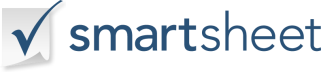 N O T I C E O F E V I C T I O NN O T I C E O F E V I C T I O NN O T I C E O F E V I C T I O NN O T I C E O F E V I C T I O NN O T I C E O F E V I C T I O NID DE REFERENCIAFECHA DE NOTIFICACIÓNDIRECCIÓN DE LA PROPIEDADPOR LA PRESENTE SE LE NOTIFICA QUE DESALOJE LAS INSTALACIONES MENCIONADAS ANTERIORMENTE.POR LA PRESENTE SE LE NOTIFICA QUE DESALOJE LAS INSTALACIONES MENCIONADAS ANTERIORMENTE.POR LA PRESENTE SE LE NOTIFICA QUE DESALOJE LAS INSTALACIONES MENCIONADAS ANTERIORMENTE.POR LA PRESENTE SE LE NOTIFICA QUE DESALOJE LAS INSTALACIONES MENCIONADAS ANTERIORMENTE.POR LA PRESENTE SE LE NOTIFICA QUE DESALOJE LAS INSTALACIONES MENCIONADAS ANTERIORMENTE.UBICADO ENCONDADO DEEN EL ESTADO DEDESCRITO COMOLOS MOTIVOS DEL DESALOJO SON LOS SIGUIENTES:LOS MOTIVOS DEL DESALOJO SON LOS SIGUIENTES:LOS MOTIVOS DEL DESALOJO SON LOS SIGUIENTES:LOS MOTIVOS DEL DESALOJO SON LOS SIGUIENTES:LOS MOTIVOS DEL DESALOJO SON LOS SIGUIENTES:SE REQUIERE QUE DESALOJE ESTAS INSTALACIONES EN O ANTES DE LA FECHA DESE REQUIERE QUE DESALOJE ESTAS INSTALACIONES EN O ANTES DE LA FECHA DESE REQUIERE QUE DESALOJE ESTAS INSTALACIONES EN O ANTES DE LA FECHA DEQUE ES DE 30 DÍAS A PARTIR DE LA FECHA DE EMISIÓN DE ESTE AVISO.  

DE LO CONTRARIO, SE INICIARÁN PROCEDIMIENTOS CIVILES EN SU CONTRA POR DETENCIÓN ILEGAL.  QUE ES DE 30 DÍAS A PARTIR DE LA FECHA DE EMISIÓN DE ESTE AVISO.  

DE LO CONTRARIO, SE INICIARÁN PROCEDIMIENTOS CIVILES EN SU CONTRA POR DETENCIÓN ILEGAL.  QUE ES DE 30 DÍAS A PARTIR DE LA FECHA DE EMISIÓN DE ESTE AVISO.  

DE LO CONTRARIO, SE INICIARÁN PROCEDIMIENTOS CIVILES EN SU CONTRA POR DETENCIÓN ILEGAL.  QUE ES DE 30 DÍAS A PARTIR DE LA FECHA DE EMISIÓN DE ESTE AVISO.  

DE LO CONTRARIO, SE INICIARÁN PROCEDIMIENTOS CIVILES EN SU CONTRA POR DETENCIÓN ILEGAL.  QUE ES DE 30 DÍAS A PARTIR DE LA FECHA DE EMISIÓN DE ESTE AVISO.  

DE LO CONTRARIO, SE INICIARÁN PROCEDIMIENTOS CIVILES EN SU CONTRA POR DETENCIÓN ILEGAL.  USTED SERÁ RESPONSABLE DE LOS COSTOS JUDICIALES, HONORARIOS LEGALES Y HONORARIOS RAZONABLES DE ABOGADOS SI SE TOMA ALGUNA ACCIÓN LEGAL.USTED SERÁ RESPONSABLE DE LOS COSTOS JUDICIALES, HONORARIOS LEGALES Y HONORARIOS RAZONABLES DE ABOGADOS SI SE TOMA ALGUNA ACCIÓN LEGAL.USTED SERÁ RESPONSABLE DE LOS COSTOS JUDICIALES, HONORARIOS LEGALES Y HONORARIOS RAZONABLES DE ABOGADOS SI SE TOMA ALGUNA ACCIÓN LEGAL.USTED SERÁ RESPONSABLE DE LOS COSTOS JUDICIALES, HONORARIOS LEGALES Y HONORARIOS RAZONABLES DE ABOGADOS SI SE TOMA ALGUNA ACCIÓN LEGAL.USTED SERÁ RESPONSABLE DE LOS COSTOS JUDICIALES, HONORARIOS LEGALES Y HONORARIOS RAZONABLES DE ABOGADOS SI SE TOMA ALGUNA ACCIÓN LEGAL.GRACIAS DE ANTEMANO POR SU COOPERACIÓN.  GRACIAS DE ANTEMANO POR SU COOPERACIÓN.  GRACIAS DE ANTEMANO POR SU COOPERACIÓN.  GRACIAS DE ANTEMANO POR SU COOPERACIÓN.  GRACIAS DE ANTEMANO POR SU COOPERACIÓN.  NOMBRE DEL PROPIETARIOPROPIEDAD MGMT COFIRMA DEL PROPIETARIOFECHARENUNCIACualquier artículo, plantilla o información proporcionada por Smartsheet en el sitio web es solo para referencia. Si bien nos esforzamos por mantener la información actualizada y correcta, no hacemos representaciones o garantías de ningún tipo, expresas o implícitas, sobre la integridad, precisión, confiabilidad, idoneidad o disponibilidad con respecto al sitio web o la información, artículos, plantillas o gráficos relacionados contenidos en el sitio web. Por lo tanto, cualquier confianza que deposite en dicha información es estrictamente bajo su propio riesgo.